Об изменении вида разрешенного использования земельного  участка, расположенного по адресу: Оренбургская область, Саракташский район, село Черный Отрог, ул. Новая, №2В              Учитывая заключение по результатам публичных слушаний, проведенных 28 февраля   2017 года на основании постановления  администрации   Чёрноотрожского сельсовета  № 32- п от 15.02.2017 года«О проведении публичных слушаний по изменению вида разрешенного использования земельного  участка, расположенного по адресу: Оренбургская область, Саракташский район, село Черный Отрог, ул. Новая, №2В , в соответствии со статьей 4 Федерального закона от 29.12.2004 года  № 191-ФЗ «О введении в действие Градостроительного кодекса Российской федерации», статьями 8, 24, 28 Градостроительного кодекса Российской Федерации, ст. 28 Федерального закона Российской Федерации от 06.10.2003 г. № 131-ФЗ « Об общих принципах организации местного самоуправления в Российской Федерации», ст. 14 Устава муниципального образования Чёрноотрожский сельсовет Саракташского района Оренбургской области, Положением о публичных слушаниях, утвержденным решением Совета депутатов муниципального образования Чёрноотрожский сельсовет Саракташского района № 9 от 22.11.2005 г.,   изменить вид разрешенного использования: 	- общей площадью 901 кв. м., по адресу: Оренбургская область, Саракташский район, село Черный Отрог, ул. Новая, № 2В кадастровый номер: 56:26:2001001:1441, предоставленного для размещения объектов торговли на вид разрешенного использования: для ведения личного подсобного хозяйства.Код вида разрешенного использования земельного участка – 2.2.Группа вида разрешенного использования – 2  Глава администрации Чёрноотрожского сельсовета                                                 З.Ш. Габзалилов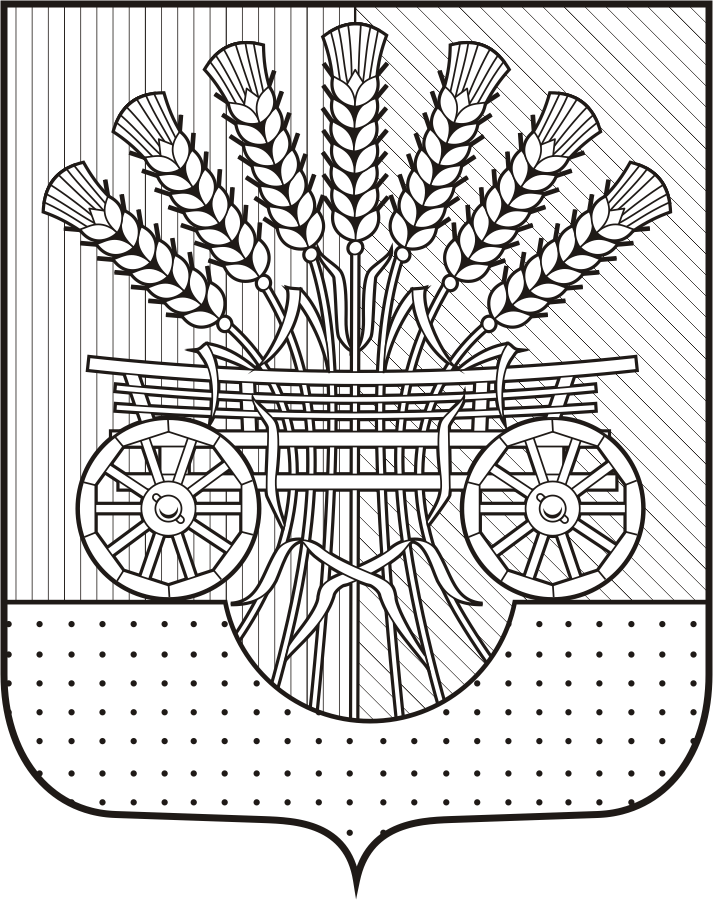 Администрациямуниципального образованияЧёрноотрожский сельсоветСаракташского районаОренбургской области             ПОСТАНОВЛЕНИЕ № 37-пот  02.03.2017 годас. Чёрный Отрог